附件2校（院）2024年在职研究生报名照片统一规范要求各位考生：校（院）2024年在职研究生报名照片统一规范要求为：标准证件照、小1寸、近照、免冠、着正装、背景为渐变蓝。提示：线上报名时提交电子版1张，纸质照片一式2张贴在报名表指定位置，电子版与纸质版照片须一致。照片标准及采集要求1．考生本人彩色免冠正面近照，整体庄重、整洁、朴素、大方。不得利用较早时期照片进行修剪。2．男性着蓝色或黑色正装。女性着深色正装，不佩戴饰品。3．发型整洁、朴素，耳朵不可全部遮挡。4．不佩戴镜片有色的眼镜。5．照片高宽比例为5∶4，分辨率最低为600×480（高600像素，宽480像素），最高为1200×960（高1200像素，宽960像素）。6．照片清晰度不低于300DPI。7．照片背景颜色统一为淡蓝色，色值为＃3492C4（即R52，G146，B196），以肩膀为界，由上至下，设置为蓝白渐变。8．照片格式为JPG，大小200K以上，不超过2M。9．照片头像高度约占照片整体高度的三分之二，宽度约占照片整体宽度的二分之一（见下图）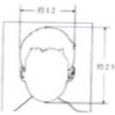 